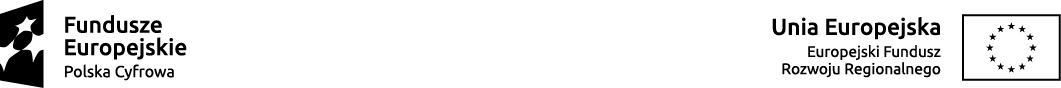 Program Operacyjny Polska Cyfrowa na lata 2014-2020Regulamin konkursu Nabór nr POPC.02.03.01-IP.01-00-003/16II oś priorytetowaE – administracja i otwarty rządDziałanie 2.3Cyfrowa dostępność i użyteczność informacji sektora publicznegoPoddziałanie 2.3.1Cyfrowe udostępnienie informacji sektora publicznego ze źródeł administracyjnych i zasobów nauki (Typ I projektu: Cyfrowe udostępnienie ISP ze źródeł administracyjnych)31.08.2016 r.zmieniony 28.10.2016 r.zmieniony 21.12.2016 r.§ 1Określenia i skrótyUżyte w Regulaminie następujące określenia i skróty oznaczają:CPPC - Centrum Projektów Polska Cyfrowa;ePUAP - elektroniczna Platforma Usług Administracji Publicznej;IOK - Instytucja Organizująca Konkurs;IZ POPC - Instytucja Zarządzająca Programem Operacyjnym Polska Cyfrowa na lata 2014-2020;KOP - Komisja Oceny Projektów;KPA- Ustawa z dnia 14 czerwca 1960r. Kodeks postępowania administracyjnego (t.j. Dz.U. z 2016 r. poz. 23 )KRMC – Komitet Rady Ministrów ds. CyfryzacjiPOPC - Program Operacyjny Polska Cyfrowa na lata 2014-2020;Portal - portal internetowy, o którym mowa w art. 115 ust. 1 lit. b rozporządzenia Parlamentu Europejskiego i Rady nr 1303/2013 z dnia 17 grudnia 2013 r. ustanawiające wspólne przepisy dotyczące Europejskiego Funduszu Rozwoju Regionalnego, Europejskiego Funduszu Społecznego, Funduszu Spójności, Europejskiego Funduszu Rolnego na rzecz Rozwoju Obszarów Wiejskich oraz Europejskiego Funduszu Morskiego i Rybackiego oraz ustanawiające przepisy ogólne dotyczące Europejskiego Funduszu Rozwoju Regionalnego, Europejskiego Funduszu Społecznego, Funduszu Spójności i Europejskiego Funduszu Morskiego i Rybackiego oraz uchylające rozporządzenie Rady (WE) nr 1083/2006 (Dz. Urz. UE L 347 z 20.12.2013);SZOOP - Szczegółowy opis osi priorytetowych Programu Operacyjnego Polska Cyfrowa na lata 2014-2020;Partner - należy przez to rozumieć podmiot wymieniony we wniosku o dofinansowanie, uczestniczący w realizacji Projektu, którego udział jest uzasadniony, konieczny i niezbędny, wnoszący do Projektu zasoby ludzkie, organizacyjne, techniczne lub finansowe, realizujący Projekt wspólnie z Beneficjentem na warunkach określonych w porozumieniu lub umowie o partnerstwie - zgodnie z art. 33 ustawy z dnia 11 lipca 2014 r. o zasadach realizacji programów w zakresie polityki spójności finansowanych w perspektywie finansowej 2014-2020 (Dz. U. z 2016 r. poz. 217, ze zm.); Ustawa - ustawa z dnia 11 lipca 2014 r. o zasadach realizacji programów w zakresie polityki spójności finansowanych w perspektywie finansowej 2014-2020 (Dz. U. z 2016 r. poz. 217, ze zm.).§ 2Podstawy prawneKonkurs jest organizowany w oparciu o następujące akty prawne:Rozporządzenie Parlamentu Europejskiego i Rady (UE) Nr 1303/2013 z dnia 17 grudnia 2013 r. ustanawiające wspólne przepisy dotyczące Europejskiego Funduszu Rozwoju Regionalnego, Europejskiego Funduszu Społecznego, Funduszu Spójności, Europejskiego Funduszu Rolnego na rzecz Rozwoju Obszarów Wiejskich oraz Europejskiego Funduszu Morskiego i Rybackiego oraz ustanawiające przepisy ogólne dotyczące Europejskiego Funduszu Rozwoju Regionalnego, Europejskiego Funduszu Społecznego, Funduszu Spójności i Europejskiego Funduszu Morskiego i Rybackiego oraz uchylające rozporządzenie Rady (WE) nr 1083/2006 (Dz.U. UE L 347 z 20.12.2013 r.);Rozporządzenie Parlamentu Europejskiego i Rady (UE) Nr 1301/2013 z dnia 17 grudnia 2013 r. w sprawie Europejskiego Funduszu Rozwoju Regionalnego i przepisów szczególnych dotyczących celu „Inwestycje na rzecz wzrostu i zatrudnienia” oraz w sprawie uchylenia rozporządzenia (WE) nr 1080/2006 (Dz.U. UE L 347 z 20.12.2013 r.);Ustawę z dnia 11 lipca 2014 r. o zasadach realizacji programów w zakresie polityki spójności finansowanych w perspektywie finansowej 2014-2020(Dz. U. z 2016 r. poz. 217 ze zm.);Program Operacyjny Polska Cyfrowa na lata 2014-2020, przyjęty decyzją nr CCI 2014PL16RFOP002 Komisji Europejskiej z dnia 5 grudnia2014r. Ustawę z dnia 18 września 2001 r. o podpisie elektronicznym (t.j. Dz. U. z 2013 r. poz. 262, ze zm.).Ustawę z dnia 14 czerwca 1960r. Kodeks postępowania administracyjnego (t.j. Dz.U. z 2016 r. poz. 23 )Zarządzenie nr 48 Prezesa Rady Ministrów z dnia 12 kwietnia 2016 r. w sprawie Komitetu Rady Ministrów ds. Cyfryzacji (M.P. poz. 379).§ 3Postanowienia ogólneInstytucją Organizującą Konkurs (IOK) jest Centrum Projektów Polska Cyfrowa z siedzibą 
w Warszawie, przy ul. Spokojna 13A, 01-044 Warszawa.Przedmiotem konkursu jest wyłonienie projektów, które w największym stopniu przyczynią się do osiągnięcia celu szczegółowego nr 4 Cyfrowa dostępność i użyteczność informacji sektora publicznego w ramach Programu Operacyjnego Polska Cyfrowa na lata 2014-2020. Cel ten będzie realizowany w ramach II osi priorytetowej –E-administracja i otwarty rząd, w tym poprzez działanie 2.3 Cyfrowa dostępność i użyteczność informacji sektora publicznego, Poddziałanie 2.3.1Cyfrowe udostępnienie informacji sektora publicznego ze źródeł administracyjnych i zasobów nauki 
(Typ I: Cyfrowe udostępnienie ISP ze źródeł administracyjnych) zdefiniowane w SZOOP.Kwota środków przeznaczonych na dofinansowanie projektów w konkursie wynosi 65 000 000 PLN (słownie: sześćdziesiąt pięć milionów 00/100) i stanowi środki pochodzące z Europejskiego Funduszu Rozwoju Regionalnego  (55 009 5 00,00 PLN) oraz współfinansowania krajowego z budżetu państwa (9 990 500,00 PLN).Konkurs przeprowadzany jest jawnie, z zapewnieniem publicznego dostępu do informacji 
o zasadach jego przeprowadzania oraz do list projektów zakwalifikowanych do kolejnego etapu oceny i listy projektów wybranych do dofinansowania.Wszelkie terminy określone w Regulaminie konkursu wyrażone są w dniach kalendarzowych, chyba że wskazano inaczej. Jeżeli ostatni dzień terminu przypada na dzień ustawowo wolny od pracy, to za ostatni dzień terminu uważa się dzień następujący po dniu lub dniach wolnych od pracy.Na równi z dniem ustawowo wolnym od pracy traktuje się sobotę.Wyjaśnień w kwestiach dotyczących konkursu IOK udziela w odpowiedzi na zapytania kierowane na adres poczty elektronicznej: konkurs2.3administracja-nabor2@cppc.gov.pl.Wyjaśnienia w kwestiach dotyczących konkursu o charakterze ogólnym publikowane są na stronie internetowej IOK.Przewidywany termin rozstrzygnięcia konkursu to wrzesień 2017 r. § 4Warunki uczestnictwaDo konkursu w ramach Poddziałania 2.3.1 Cyfrowe udostępnienie informacji sektora publicznego ze źródeł administracyjnych i zasobów nauki (Typ I projektu : Cyfrowe udostępnienie ISP ze źródeł administracyjnych) mogą przystąpić podmioty o statusie i na warunkach określonych w SZOOP.Wnioskodawca nie może otrzymać dofinansowania tych samych wydatków w ramach projektu z innych środków publicznych.Nie może zostać wybrany do dofinansowania projekt, którego wnioskodawca został wykluczony z możliwości otrzymania dofinansowania.Nie może zostać wybrany do dofinansowania projekt, który został fizycznie ukończony lub w pełni zrealizowany przed złożeniem wniosku o dofinansowanie, niezależnie od tego, czy wszystkie powiązane płatności zostały dokonane przez wnioskodawcę.Podmiot należący do sektora finansów publicznych w rozumieniu przepisów o finansach publicznych dokonuje wyboru partnerów spoza sektora finansów publicznych z zachowaniem zasady przejrzystości i równego traktowania podmiotów, z zachowaniem procedury wskazanej w art. 33 ust. 2 i 3 Ustawy.Wnioskodawca ma obowiązek posiadać pozytywną ocenę projektu wydaną przez KRMC.§ 5Zasady finansowania projektówW konkursie minimalna wartość wydatków kwalifikowalnych projektu nie może być niższa niż 4 mln PLN a maksymalna wartość wydatków kwalifikowalnych projektu wynosi 50 mln EURO. Konwersji walutowej PLN/EUR należy dokonać posługując się średnią arytmetyczną kursów średnioważonych walut obcych w złotych (miesięcznych) Narodowego Banku Polskiego z ostatnich kolejno następujących po sobie sześciu miesięcy, bezpośrednio poprzedzających miesiąc złożenia wniosku o dofinansowanie (kursy publikowane są na stronie internetowej Narodowego Banku Polskiego pod adresem: http://www.nbp.pl/home.aspx?f=/kursy/kursy_archiwum.html).Katalog wydatków kwalifikujących się do objęcia wsparciem został określony w:- Wytycznych w zakresie kwalifikowalności wydatków w ramach  Europejskiego Funduszu Rozwoju Regionalnego, Europejskiego Funduszu Społecznego oraz Funduszu Spójności na lata 2014-2020, stanowiących załącznik nr 7 do Regulaminu;- Zasadach kwalifikowania wydatków w ramach II osi priorytetowej Programu Operacyjnego Polska Cyfrowa na lata 2014 – 2020, stanowiących załącznik nr 8 do Regulaminu;-   Rozporządzeniu Ministra Administracji i Cyfryzacji z dnia 21 sierpnia 2015 r. w sprawie udzielania pomocy publicznej i pomocy de minimis na cyfrowe udostępnienie informacji z sektora publicznego ze źródeł administracyjnych i zasobów nauki oraz cyfrowe udostępnienie zasobów kultury w ramach Programu Operacyjnego Polska Cyfrowa na lata 2014-2020, stanowiącym załącznik nr 12 do Regulaminu. 4. Maksymalne dofinansowanie wynosi 100 % wydatków kwalifikowanych projektu, z czego 
84,63 % stanowią środki UE (EFRR), a 15,37 % stanowi współfinansowanie krajowe z budżetu państwa. § 6Ogólne zasady składania wniosków o dofinansowanieWybór projektów do dofinansowania następuje w trybie konkursowym, w oparciu o wniosek 
o dofinansowanie, którego wzór stanowi załącznik nr 2 do Regulaminu.Termin składania wniosków o dofinansowanie ustala się na  30 września  2016 r. – 31 marca 2017 r. Wnioskodawca wypełnia wniosek o dofinansowanie przy użyciu aplikacji generatora wniosków o dofinansowanie dostępnego na stronie internetowej pod adresem: http://generator.cppc.gov.pl/oraz według Instrukcji wypełniania wniosku o dofinansowanie, stanowiącej załącznik nr 3 do Regulaminu. Generator wniosku jest dostępny również za pośrednictwem strony www.cppc.gov.pl Wnioski  o  dofinansowanie  projektu  przyjmowane będą w jednej z następujących form: elektronicznej za pośrednictwem elektronicznej skrzynki podawczej CPPC (adres skrzynki ePUAP: /2yki7sk30g/nab2ospopc) podpisanej bezpiecznym podpisem elektronicznym weryfikowanym przy pomocy ważnego kwalifikowanego certyfikatu, o którym mowa w ustawie z dnia 18 września 2001 r. o podpisie elektronicznym,  na nośniku elektronicznym, tj. na płycie CD zablokowanej do edycji, podpisanej bezpiecznym podpisem elektronicznym weryfikowanym przy pomocy ważnego kwalifikowanego certyfikatu, o którym mowa w ustawie z dnia 18 września 2001 r. o podpisie elektronicznym, w siedzibie IOK, papierowej (jedna wersja papierowa oraz tożsama z nią jedna wersja na nośniku elektronicznym, tj. na płycie CD zablokowanej do edycji ) w siedzibie IOK. Przesłanie wniosku wraz z załącznikami na inny adres skrzynki ePUAP niż określony w ust. 4 lit. a powyżej albo inny adres siedziby niż określony w § 3 ust. 1 Regulaminu, skutkować będzie pozostawieniem wniosku bez rozpatrzenia. Wniosek o dofinansowanie należy złożyć w formacie xml i formacie PDF bez względu na to, 
w której z form wymienionych w ust. 4 powyżej wnioskodawca składa wniosek o dofinansowanie.Termin na złożenie wniosku o dofinansowanie, o którym mowa w ust. 2 powyżej, uważa się za zachowany, jeżeli po jego rozpoczęciu, a przed jego upływem, wniosek o dofinansowanie:a)	składany w formie określonej ust. 4 lit. a powyżej został wysłany na adres skrzynki podawczej CPPC za pośrednictwem ePUAP, co zostało potwierdzone na Urzędowym Poświadczeniu Przedłożenia  generowanym przez ePUAP;b)	składany w formie określonej w ust. 4 lit. b i c powyżej:- został doręczony do siedziby IOK, o której mowa w § 3 ust. 1 Regulaminu, co zostało potwierdzone na piśmie opatrzonym pieczęcią wpływu zawierającą nazwisko osoby uprawnionej do odbioru oraz informację o dacie i godzinie wpływu wniosku o dofinansowanie;- został wysłany, nadany lub złożony w sposób określony w art. 57 § 5 KPA, co zostało potwierdzone w formie właściwej dla danego sposobu. Dokumenty dostarczane bezpośrednio do siedziby IOK należy składać w godzinach urzędowania IOK, tj. od poniedziałku do piątku od 8.15 do 16.15. Wnioskodawca musi posiadać aktywną  skrzynkę  podawczą na  ePUAP  oraz   adresy e-mail wskazane we wniosku o dofinansowanie, które stanowią podstawowy kanał komunikacji między Wnioskodawcą a IOK. § 7Usuwanie braków formalnych lub oczywistych omyłekW razie stwierdzenia we wniosku o dofinansowanie braków formalnych, o których mowa w ust. 3 poniżej lub oczywistych omyłek, IOK wzywa wnioskodawcę do uzupełnienia wniosku lub poprawienia w nim oczywistych omyłek w terminie 7 dni roboczych od dnia doręczenia wezwania, pod rygorem pozostawienia wniosku bez rozpatrzenia.Uzupełnienie wniosku o dofinansowanie lub poprawienie w nim oczywistych omyłek nie może prowadzić do jego istotnej modyfikacji.Brakami formalnymi podlegającymi uzupełnieniu są w szczególności: niekompletność pól formularza wniosku o dofinansowanie;niekompletność wymaganych załączników; braki w potwierdzeniach za zgodność z oryginałem;braki podpisów;nieczytelność złożonej dokumentacji;Usuwając braki formalne lub poprawiając oczywiste omyłki wnioskodawca powinien stosować się do wskazówek zawartych w wezwaniu oraz przestrzegać reguł dotyczących przygotowywania dokumentacji konkursowej opisanych w Regulaminie, w szczególności w Instrukcji wypełnienia wniosku o dofinansowanie. Wniosek o dofinansowanie pozostawia się bez rozpatrzenia jeżeli:nie został uzupełniony lub poprawiony w terminie określonym w ust. 1 powyżej albozostał uzupełniony lub poprawiony w terminie określonym w ust. 1 powyżej w sposób niezgodny z wezwaniem oraz regułami, o których mowa w ust. 4 powyżej, w tym w sposób skutkujący powstaniem nowych braków formalnych lubwprowadzone do wniosku o dofinansowanie uzupełnienia lub poprawki wykraczają poza zakres określony przez IOK w wezwaniu.Postanowienia ust. 5 lit. c powyżej nie stosuje się w przypadku, gdy poprawki lub uzupełnienia wykraczające poza zakres wezwania są niezbędne dla zachowania spójności w treści wniosku o dofinansowanie w związku z uzupełnieniem braków formalnych lub poprawieniem oczywistych omyłek wskazanych w wezwaniu. W przypadku określonym w ust. 6 powyżej, wnioskodawca ma obowiązek poinformować o dokonanych poprawkach lub uzupełnieniach wykraczających poza zakres wezwania, a IOK dokonuje oceny, czy poprawki lub uzupełnienia wprowadzone przez wnioskodawcę były niezbędne dla zachowania spójności w treści wniosku o dofinansowanie w związku z uzupełnieniem braków formalnych lub poprawieniem oczywistych omyłek wskazanych w wezwaniu i nie powodują istotnej modyfikacji wniosku o dofinansowanie.Wniosek pozostawiony bez rozpatrzenia nie podlega ocenie formalnej i merytorycznej pod kątem spełnienia kryteriów wyboru projektów.Termin na uzupełnienie braków formalnych lub poprawienie oczywistych omyłek  uważa się za zachowany, jeżeli przed jego upływem uzupełniony lub poprawiony wniosek o dofinansowanie lub wymagane załączniki:składane w formie określonej § 6 ust. 4 lit. a Regulaminu zostały wysłane na adres skrzynki podawczej CPPC za pośrednictwem ePUAP, co zostało potwierdzone na Urzędowym Poświadczeniu Przedłożenia  generowanym przez ePUAP;składane w formie określonej w § 6 ust. 4 lit. b i c Regulaminu:zostały doręczone do siedziby IOK, o której mowa w § 3 ust. 1, co zostało potwierdzone na piśmie opatrzonym pieczęcią wpływu zawierającą nazwisko osoby uprawnionej do odbioru oraz informację o dacie i godzinie wpływu wniosku o dofinansowanie;zostały wysłane, nadane lub złożone w sposób określony w art. 57 § 5 KPA, co zostało potwierdzone w formie właściwej dla danego sposobu. Do doręczenia wezwania, o którym mowa w ust. 1 powyżej stosuje się przepisy Rozdziału 8 KPA. Termin na odbiór przez wnioskodawcę wezwania doręczonego za pośrednictwem systemu ePUAP wynosi 7 dni. W razie nieodebrania przez wnioskodawcę wezwania w terminie 7 dni od dnia jego wysłania za pośrednictwem skrzynki ePUAP, wezwanie wysyłane jest do wnioskodawcy powtórnie.Doręczenie uważa się za dokonane z upływem terminu 7 dni od dnia wysłania do wnioskodawcy za pośrednictwem systemu ePUAP powtórnego wezwania. Obowiązkiem wnioskodawcy jest zapewnienie działających kanałów szybkiej komunikacji, w tym adresu skrzynki ePUAP. Odpowiedzialność za brak skutecznych kanałów szybkiej komunikacji, o których mowa powyżej, leży po stronie wnioskodawcy. Nieprawidłowe działanie skrzynki podawczej po stronie wnioskodawcy nie stanowi przesłanki do uznania, iż doręczenie jest nieskuteczne.§ 8Ogólne zasady dokonywania oceny wniosków o dofinansowanieOcena wniosków o dofinansowanie składa się z dwóch etapów: oceny formalnej oraz oceny merytorycznej i dokonywana jest przez KOP.Ocena wniosków o dofinansowanie, o której mowa w ust. 1 powyżej, dokonywana jest w oparciu o kryteria wyboru projektów zatwierdzone przez Komitet Monitorujący POPC, stanowiące załącznik 6 do Regulaminu.KOP dokonuje rzetelnej i bezstronnej oceny wniosków o dofinansowanie.Tryb pracy KOP i szczegółowe zasady oceny wniosków o dofinansowanie określone zostały w regulaminie pracy KOP.§ 9Zasady dokonywania oceny formalnejOceny formalnej  wniosku o dofinansowanie dokonują członkowie KOP.Ocena formalna dokonywana jest w oparciu o kryteria formalne wyboru projektów.Ocena formalna może zakończyć się wynikiem pozytywnym albo negatywnym.Wniosek o dofinansowanie oceniany jest pozytywnie, jeżeli spełnia wszystkie kryteria formalne.Wniosek oceniony pozytywnie zostaje przekazany do oceny merytorycznej.W przypadku pozytywnej oceny wniosku o dofinansowanie wnioskodawca informowany jest o przekazaniu jego wniosku do oceny merytorycznej.Wniosek o dofinansowanie oceniany jest negatywnie, jeżeli nie spełnia któregokolwiek z kryteriów formalnych.Dopuszcza się możliwość dokonania przez Wnioskodawcę przesunięcia wydatków pomiędzy kategoriami i podkategoriami wydatków w trakcie oceny formalnej, w sposób i w terminie określonym przez KOP w wezwaniu do dokonania przesunięć wydatków. W przypadku negatywnej oceny wniosku o dofinansowanie wnioskodawca informowany jest o powodach negatywnej oceny wraz z pouczeniem o przysługującym środku odwoławczym.Informacja, o której mowa w ust. 9 powyżej nie stanowi decyzji w rozumieniu KPA.Czas przewidziany na ocenę formalną wniosku o dofinansowanie nie powinien przekroczyć 
30 dni licząc od dnia doręczenia IOK wniosku o dofinansowanie albo w przypadku wniosków 
o dofinansowanie zawierających braki formalne lub oczywiste omyłki od dnia doręczenia IOK uzupełnionego lub poprawionego, zgodnie z zasadami opisanymi w § 7 Regulaminu, wniosku o dofinansowanie do dnia wysłania wnioskodawcy informacji o wyniku oceny formalnej wniosku.Lista projektów, które uzyskały ocenę pozytywną zostanie umieszczona na stronie CPPC oraz Portalu niezwłocznie po zakończeniu oceny formalnej wszystkich złożonych wniosków. § 10Zasady dokonywania oceny merytorycznejOceny merytorycznej wniosku o dofinansowanie dokonują członkowie KOP.Ocena merytoryczna dokonywana jest w oparciu o kryteria merytoryczne punktowane oraz kryteria merytoryczne obligatoryjne.Ocena merytoryczna pod kątem spełnienia kryteriów merytorycznych punktowanych dokonywana jest poprzez przyznanie określonej liczby punktów według przypisanej skali wskazanej w treści kryterium.Ocena merytoryczna pod kątem spełnienia kryteriów merytorycznych obligatoryjnych dokonywana jest metodą zero-jedynkową (tak/nie, tj. spełnia/nie spełnia).Ocena merytoryczna może zakończyć się wynikiem pozytywnym albo negatywnym.Wniosek o dofinansowanie zostaje oceniony pozytywnie, jeżeli w ramach oceny projektu:każde kryterium merytoryczne obligatoryjne zostało uznane za spełnione przez minimum dwóch członków KOP i projekt objęty wnioskiem uzyskał nie mniej  niż  29,1  punktów (stanowiących  30  % możliwych do uzyskania punktów) ikwota przeznaczona na dofinansowanie projektów w konkursie jest wystarczająca na wybranie projektu do dofinansowania.Wniosek o dofinansowanie zostaje oceniony negatywnie, jeżeli nie spełnił wymogów określonych w ust. 6 powyżej. W przypadku negatywnej oceny wniosku o dofinansowanie wnioskodawca informowany jest o powodach negatywnej oceny wraz z pouczeniem o przysługującym środku odwoławczym.Informacja, o której mowa w ust. 8 powyżej nie stanowi decyzji w rozumieniu KPA.W przypadku stwierdzenia, że dany wydatek  wskazany we wniosku nie może być uznany za kwalifikowalny, ponieważ jest niecelowy lub zawyżony, członek KOP może uznać kryterium Zakres rzeczowy i struktura wydatków są adekwatne do celów programu i projektu za spełnione,  przy jednoczesnym zarekomendowaniu obniżenia wysokości wydatku i uzasadnieniu rekomendowanego stopnia korekty budżetu wydatków kwalifikowalnych. Uzasadnienie rekomendowanego stopnia korekty budżetu wydatków kwalifikowalnych, o którym mowa w ust. 10 powyżej, będzie stanowiło podstawę do sformułowania rekomendacji IOK, o której mowa w § 11 ust. 2 Regulaminu, o ile zostaną spełnione warunki, o których mowa w § 11 ust. 3 Regulaminu. W przypadku stwierdzenia w trakcie oceny merytorycznej rozbieżności lub nieścisłości w treści wniosku o dofinansowanie lub pojawienia się jakichkolwiek wątpliwości co do treści wniosku o dofinansowanie, KOP może wezwać wnioskodawcę do przekazania, w terminie nie dłuższym niż 7 dni od dnia doręczenia wezwania, dodatkowych informacji i wyjaśnień lub dokonania korekty wydatków, o której mowa w ust. 13 poniżej.Dodatkowe informacje i wyjaśnienia lub korekta wydatków, o której mowa w ust. 12 powyżej, przekazane w przewidzianym terminie w odpowiedzi na wezwanie, o którym mowa w ust. 12 powyżej, stanowią integralną część wniosku o dofinansowanie. Przedłożone informacje i wyjaśnienia nie mogą prowadzić do istotnej modyfikacji treści wniosku o dofinansowanie. Jeżeli dodatkowe informacje i wyjaśnienia dotyczące wniosku będą prowadzić do istotnej modyfikacji wniosku, nie będą one brane pod uwagę.Czas przewidziany na ocenę merytoryczną wniosku o dofinansowanie nie powinien przekroczyć 70 dni licząc od daty przekazania wniosku do oceny merytorycznej do momentu wysłania wnioskodawcy informacji o wyniku oceny merytorycznej wniosku.W przypadku konieczności dostarczenia dodatkowych informacji lub wyjaśnień, o których mowa w ust. 12 powyżej, czas przewidziany na ocenę merytoryczną ulega wydłużeniu o czas konieczny dla otrzymania odpowiedzi od wnioskodawcy oraz przeprowadzenie ponownej oceny wniosku o dofinansowanie w niezbędnym zakresie.Łączny czas przypadający na uzupełnienie braków formalnych lub poprawienie oczywistych omyłek we wniosku o dofinansowanie na zasadach określonych w § 7 Regulaminu, na ocenę formalną i na ocenę merytoryczną nie powinien, co do zasady, przekroczyć 100 dni. Okres, o którym mowa w ust. 17 powyżej, może ulec wydłużeniu jeżeli jest to niezbędne dla prawidłowej i rzetelnej oceny wniosku o dofinansowanie. § 11Weryfikacja budżetu wydatków kwalifikowalnych1.   Ewentualne zmiany w budżecie wydatków kwalifikowalnych następują na etapie podpisywania porozumienia/umowy o dofinansowanie.2.   Zmiana budżetu wydatków kwalifikowalnych następuje na podstawie rekomendacji IOK, dotyczącej zmniejszenia wydatków kwalifikowalnych.3.  IOK przedstawia rekomendację, o której mowa w ust. 2 powyżej, jedynie wnioskodawcom, których projekty:a.	spełniają wszystkie kryteria merytoryczne obligatoryjne, b. otrzymały od co najmniej jednego członka rekomendację, o której mowa w § 10 ust. 10 Regulaminu, o ile ocena kryterium „Zakres rzeczowy i struktura wydatków są adekwatne do celów programu i projektu” dokonana przez tego członka KOP nie była oceną skrajną i nie podlegała odrzuceniu,b.   uzyskał minimalną wymaganą liczbę punktów, o której mowa ww. § 10 ust. 6 lit. b Regulaminu.4.  Rekomendacja   IOK,   o   której   mowa   w   ust.   2,   stanowi   załącznik   do   informacji o pozytywnym wyniku oceny, o którym mowa w §12 ust. 5. Regulaminu§ 12Zakończenie oceny projektów i przyznanie dofinansowania1. Dofinansowanie uzyskują wnioskodawcy, których wnioski o dofinansowanie uzyskały:ocenę pozytywną w  wyniku oceny formalnej iocenę pozytywną w wyniku oceny merytorycznej.2. W przypadku, gdy kwota środków przeznaczonych na dofinansowanie projektów w konkursie, wymieniona w § 3 ust. 3 Regulaminu, nie wystarczy na dofinansowanie wszystkich projektów, dofinansowanie otrzymają projekty z najwyższą liczbą punktów spośród wszystkich projektów w konkursie.3. Lista projektów wybranych do dofinansowania jest publikowana na stronie internetowej IOK oraz na portalu nie później niż 7 dni po rozstrzygnięciu konkursu. Na stronie IOK wraz z Listą projektów wybranych do dofinansowania zostaje umieszczona informacja o składzie KOP i Lista projektów, które podlegały ocenie.4. KOP może zarekomendować IOK zwiększenie alokacji lub zmniejszenie wymaganego dla dokonania pozytywnej oceny projektu limitu punktów. W takim wypadku IOK w porozumieniu z IZ POPC podejmuje decyzję dotyczącą zwiększenia alokacji lub zmniejszenia wymaganego dla dokonania pozytywnej oceny projektu limitu punktów i publikuje ją wraz z listą ocenionych projektów oraz listą projektów wybranych do dofinansowania na stronie internetowej IOK i na Portalu.5. Wnioskodawcy, których projekty zostały wybrane do dofinansowania otrzymują informację o pozytywnym wyniku oceny wraz z wezwaniem do przygotowania dokumentów niezbędnych do podpisania umowy/porozumienia o dofinansowanie.6. Umowa/porozumienie o dofinansowanie powinna zostać zawarta w ciągu 30 dni od momentu poinformowania wnioskodawcy o przyznaniu dofinansowania na realizację projektu. 7. W   przypadku   konieczności   wypełnienia   rekomendacji   IOK,  o  której  mowa  w  § 11 ust. 2 Regulaminu,  porozumienie/umowa  o  dofinansowanie powinna  zostać  podpisana  w  ciągu  45  dni  od  dnia  doręczenia  Wnioskodawcy  informacji o przyznaniu dofinansowania na realizację projektu. 8. Jeżeli umowa/porozumienie o dofinansowanie nie zostanie zawarta w terminie określonym w ust. 6 albo w terminie określonym w ust. 7 powyżej z winy wnioskodawcy, wnioskodawca traci przyznane dofinansowanie.9. W razie zaistnienia okoliczności, o której mowa w ust.8, wybrany do dofinansowania zostaje projekt, który uzyskał następną w kolejności najwyższą liczbę punktów w ramach oceny merytorycznej punktowanej, o ile pozostająca kwota środków przeznaczonych na dofinansowanie projektów w konkursie pozwala pokryć całość wnioskowanej przez tego wnioskodawcę kwoty dofinansowania.§13Procedura odwoławczaŚrodki odwoławcze są wnoszone na podstawie i zgodnie z przepisami Ustawy.Środkiem odwoławczym jest protest.Protest jest to pisemne wystąpienie wnioskodawcy o weryfikację dokonanej oceny projektu w zakresie zgodności oceny z kryteriami wyboru projektów lub naruszeń o charakterze proceduralnym, które wystąpiły w trakcie oceny i miały wpływ na jej wynik.Protest może dotyczyć każdego etapu oceny, a więc zarówno oceny formalnej, jak i merytorycznej.Prawo wniesienia protestu przysługuje w przypadku otrzymania negatywnej oceny projektu.Przypadek o którym mowa w  ust. 7 pkt. 2 poniżej nie może stanowić wyłącznej przesłanki wniesienia protestu.Negatywną oceną jest ocena w zakresie niespełniania przez projekt kryteriów wyboru projektów, w ramach której:projekt nie uzyskał wymaganej liczby punktów lub nie spełnił kryteriów wyboru projektów, na skutek czego nie może być wybrany do dofinansowania albo skierowany do kolejnego etapu oceny; projekt uzyskał wymaganą liczbę punktów lub spełnił kryteria wyboru projektów, jednak kwota przeznaczona na dofinansowanie projektów w konkursie nie wystarcza na wybranie go do dofinansowania 8. W przypadku pozostawienia wniosku o dofinansowane bez rozpatrzenia, protest nie przysługuje.9. Protest wnoszony jest do IOK.10. Protest jest składany w terminie 14 dni od dnia doręczenia wnioskodawcy informacji o negatywnym wyniku oceny wniosku o dofinansowanie. IOK rozpatruje protest w terminie nie dłuższym niż 30 dni licząc od dnia jego otrzymania.11. W uzasadnionych przypadkach, w szczególności gdy w trakcie rozpatrywania protestu konieczne jest skorzystanie z pomocy ekspertów, termin rozpatrzenia protestu może być przedłużony do 60 dni od dnia jego otrzymania, o czym IOK informuje na piśmie wnioskodawcę.12. Projekt może otrzymać dofinansowanie w wyniku procedury odwoławczej pod warunkiem, że spełnił wszystkie kryteria wyboru projektów, a w wyniku powtórnej oceny uzyskał co najmniej taki odsetek możliwych do uzyskania punktów, jaki przyjęto jako uprawniający do uzyskania dofinansowania w ramach niniejszego konkursu oraz pod warunkiem dostępności środków w ramach alokacji, o której mowa w § 3 ust. 3.13. Procedura odwoławcza nie wstrzymuje zawierania umów z wnioskodawcami, których projekty zostały wybrane do dofinansowania.14. Zgodnie z art. 61 i art. 62 Ustawy, po wyczerpaniu środków odwoławczych przewidzianych w systemie realizacji POPC i po otrzymaniu informacji o negatywnym wyniku procedury odwoławczej, wnioskodawca może wnieść skargę do wojewódzkiego sądu administracyjnego, a następnie skargę kasacyjną do Naczelnego Sądu Administracyjnego. 15. Po rozpatrzeniu wszystkich wniesionych protestów, IOK sporządza protokół z procedury odwoławczej, w którym przedstawi wyniki ponownej oceny w ramach procedury odwoławczej wraz z uzasadnieniem.16. Każdorazowo po rozpatrzeniu protestu IOK aktualizuje listę rankingową obejmującą projekty wybrane do dofinansowania i uwzględnia w niej projekty ocenione pozytywnie w wyniku przeprowadzonej procedury odwoławczej.§14Postanowienia końcoweRegulamin konkursu może ulegać zmianom w trakcie trwania konkursu. Do czasu rozstrzygnięcia konkursu Regulamin nie może być zmieniany w sposób skutkujący nierównym traktowaniem wnioskodawców, chyba że konieczność jego zmiany wynika z przepisów prawa powszechnie obowiązującego.W przypadku zmiany Regulaminu, IOK zamieszcza na swojej stronie internetowej oraz na Portalu informację o zmianie Regulaminu, aktualną treść Regulaminu, uzasadnienie oraz termin, od którego zmiana obowiązuje.IOK zastrzega sobie prawo do anulowania konkursu, w szczególności w sytuacji: a)	niewyłonienia kandydatów na ekspertów lub ekspertów niezbędnych do oceny wniosków;b)	ogłoszenia aktów prawnych lub wytycznych horyzontalnych w istotny sposób sprzecznych z postanowieniami niniejszego Regulaminu;c) stwierdzenia konieczności dokonania w treści dokumentacji konkursowej zmian wykraczających poza zakres modyfikacji, które mogą zostać wprowadzone w trakcie trwania konkursu zgodnie z Ustawą.Wnioskodawca ma obowiązek niezwłocznego informowania IOK o każdej zmianie danych adresowych, w tym o zmianie adresu skrzynki ePUAP, pod rygorem uznania za skuteczne doręczenia pisma na ostatni znany adres.W sprawach nieuregulowanych niniejszym Regulaminem zastosowanie mają przepisy Ustawy.Załączniki do Regulaminu konkursu:Szczegółowy opis osi priorytetowych Programu Operacyjnego Polska Cyfrowa na lata 2014-2020Wzór wniosku o dofinansowanie projektu wraz z załącznikamiInstrukcja wypełniania wniosku o dofinansowanieWzór porozumienia o dofinansowanieWzór umowy o dofinansowanieFormalne i merytoryczne kryteria wyboru projektówWytyczne w zakresie kwalifikowalności wydatków w zakresie Europejskiego Funduszu Rozwoju Regionalnego, Europejskiego Funduszu Społecznego oraz Funduszu Spójności na lata 2014-2020Zasady kwalifikowania wydatków w ramach II osi priorytetowej Programu Operacyjnego Polska Cyfrowa na lata 2014 – 2020.Przewodnik po merytorycznych kryteriach wyboru projektów dla działania 2.3 Przewodnik po merytorycznych kryteriach wyboru projektów dla poddziałania 2.3.1 Cyfrowe udostępnienie informacji sektora publicznego (ISP) ze źródeł administracyjnych oraz zasobów nauki Programu Operacyjnego Polska Cyfrowa na lata 2014-2020, (Typ I projektu: Cyfrowe udostępnienie ISP ze źródeł administracyjnych).Zalecenia dotyczące struktury i zakresu studium wykonalności.Lista dokumentów niezbędnych do podpisania porozumienia/umowy o dofinansowanie.Rozporządzenie Ministra Administracji i Cyfryzacji z dnia 21 sierpnia 2015 r. w sprawie udzielania pomocy publicznej i pomocy de minimis na cyfrowe udostępnienie informacji z sektora publicznego ze źródeł administracyjnych i zasobów nauki oraz cyfrowe udostepnienie zasobów kultury w ramach programu operacyjnego polska Cyfrowa na lata 2014-2020,Instrukcja stosowania kryterium formalnego „Publiczna prezentacja założeń projektu”.